MOHAMMED	MBA (Logistics and Shipping Management)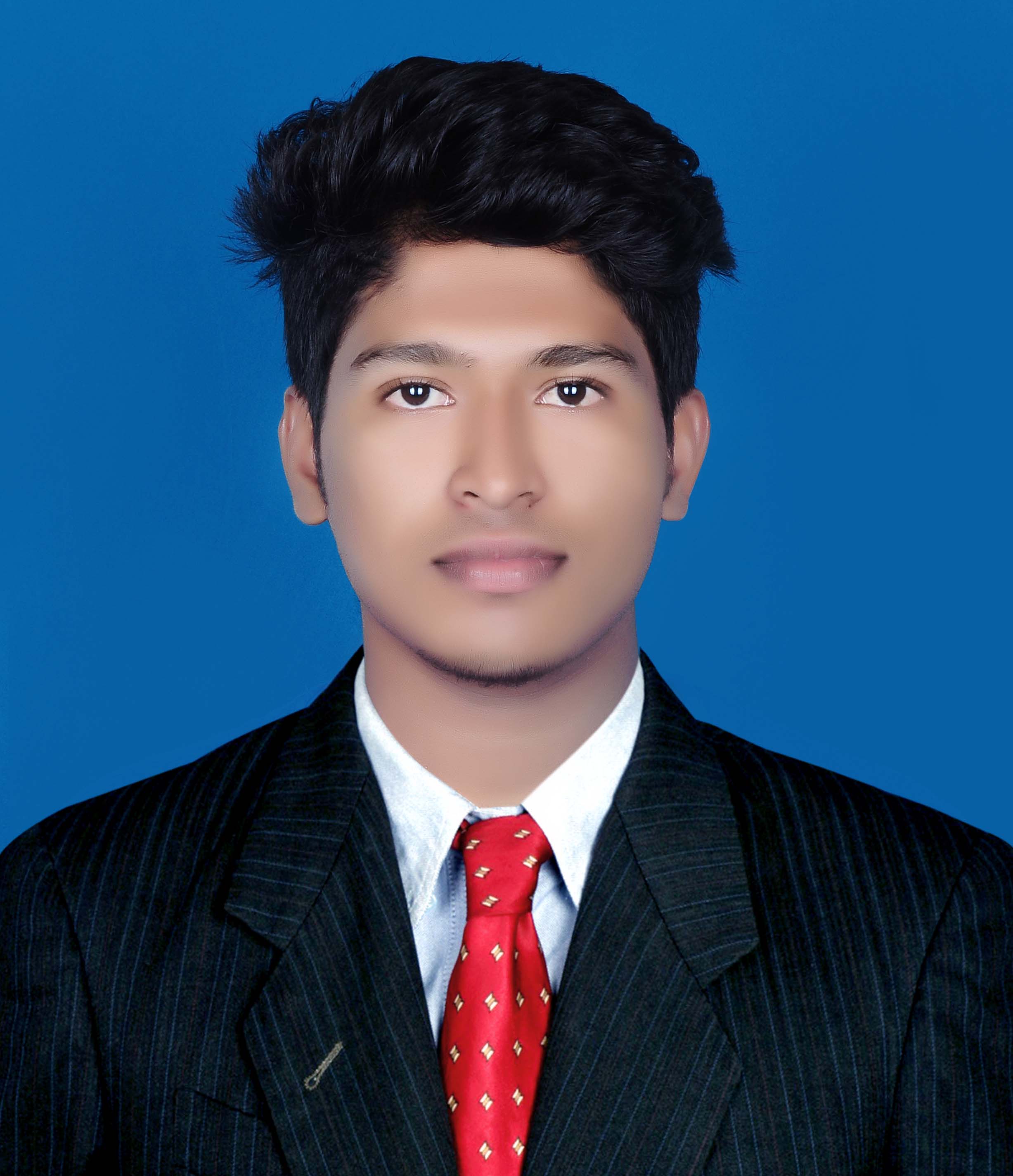 					Jul 2015-	Post Graduation: Sankara Institute of Management					Present	Science							Bharathiar University							MBA – Logistics and Shipping Management					Jun 2012-	Under Graduation: Safa College of Arts and Science					Mar 2015	Calicut University							BBA – Finance 					Jun 2010-	Higher Secondary: Govt. Model Higher Secondary 					Mar 2012	School							Board of H.S.E, Govt. of Kerala							Commerce with Computer Application					Mar 2010	SSLC: I.R.H.S School, Valanchery							Board of Public Examination KeralaCommunication and organizational skillsLeadership SkillTeam playerNetworking AbilityQuick learning					Jun 2016	Topic   : Challenges faced by Third-party Logistics 								Provider, A case of; Bharath Swift Logistics (P) Ltd.								Chennai.							Microsoft Office professional plus 2016							Tally							Adobe Photoshop CC			English			Malayalam			Tamil (basic)								Hindi (basic)Internet ResearchDancing Listening MusicPlaying FootballPhotographyPlaying table tennis Advanced Diploma in Computerized Foreign Accounting(ADCFA)			Institution: Account Service Society  Introduction to Data Analysis using Excel (Online Course)www.edx.orgHost by: MICROSOFTDeclaration :I hereby declare that the informations given above are true to the best of my knowledge.               Place :               Date:	 Mohammed 